Szitakötő segédanyag a tavaszi számhozBene Zoltán: Család című írásáhozÓravázlat részletMagyar nyelvtan 3-4.osztály: Az igéről tanultak gyakorlásaKészítette: Torma Tiborné Algyői Fehér Ignác Általános IskolaTalálós kérdések:A bajusza égnek áll,a borbélyhoz mégse jár.A konyhában üldögél,egeret fog, azzal él.    /macska/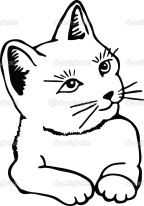 Páncélos, de nem lovag,Lélegzéskor bólogat,Tojást rak, de nem madár,Jól úszik, és lassan jár.                           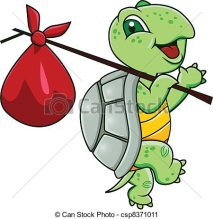 Párokban dolgozzatok! Az osztály fele a cica, a másik fele a teknős képét kapta meg. Írjatok mellé 5-5 cselekvést jelentő igét!Az ige fogalmának felelevenítése.Ismerkedjünk meg Bene Zoltán: Család című írásával!A tanulók véleményének meghallgatása.Beszélgetés a testvérekről, a családról.CsoportalkotásNégy csoportban dolgozunk tovább. A csoportok nevei: Krix,  Krax, Vénusz, Marosvölgyi BonifácNeveket húznak, így alkotunk csoportot. A csoportok a helyes megoldásért cica vagy teknős rajzot kapnak.Gyűjtsetek igéket a történetből a megadott csoportoknak megfelelően!CSELEKVÉS            TÖRTÉNÉS             LÉTEZÉSEllenőrzés, értékelés. Az igekötő igék felismerése.Keressetek 2-2 példát a következők szerint!az igekötő az ige előtt állaz igekötő az ige után állaz igekötő és az ige közé más szó kerültEllenőrzéskor olvassátok fel azt a mondatot, amelyben találtátok!Mondjátok el a helyesírásuk szabályát!A következő igéket alakítsd át jelen és jövő idejűvé!megcsúszottmegmentettcsodálkozottEllenőrzésCsoportértékelés.